Załącznik nr 2 do uchwały nr XIV/68/15Rady Powiatu Bieruńsko-Lędzińskiego z dnia 22.10.2015 r.Starostwo Powiatowe w Bieruniu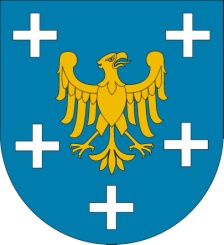 ul. św. Kingi 143 – 155 BieruńWydział Kultury i SportuWniosek o przyznanie nagrody Starosty Bieruńsko-Lędzińskiego                     w Dziedzinie Kultury Clemens AD’….... : * Pro Arte za osiągnięcia w dziedzinie twórczości artystycznej, Pro Cultura za upowszechnianie kultury, Pro Publico Bono za wspieranie inicjatyw na rzecz kultury i ochrony jej dóbr.* - właściwe zaznaczyć „X”Dane kandydata do nagrody Clemens AD’……..…:Kategoria, w której ma być przyznana nagroda Clemens AD’……....:Informacja na temat osiągnięć kandydata, we wskazanej kategorii, uwzględniająca następujące kryteria zawarte w regulaminie:liczba i poziom dzieł artystycznych i projektów kulturalnych np. wystaw, wydanych utworów, nagranych płyt, wykonanych koncertów i innych, udokumentowanych np. recenzjami, opiniami, rekomendacjami, nagrodami, wyróżnieniami, udziałem w konkursach, festiwalach itp. oraz ich zasięg (wojewódzki, ogólnopolski, międzynarodowy),zaangażowanie w działania artystyczne i kulturalne na rzecz powiatu,aspekt promocyjny w działalności twórczej lub animatorskiej.Oświadczenie wnioskodawcy:Oświadczenie kandydata:Załączniki:Np. rekomendacje, opinie itp.Wnioskodawca………………………………….………………………………….Wnioskodawca(nazwisko i imię lub nazwa firmy)(nazwisko i imię lub nazwa firmy)Adres……………………………………………………………………Adres(ulica, numer, kod pocztowy, miasto)(ulica, numer, kod pocztowy, miasto)Adres do korespondencji……….………………………………….…………………………Adres do korespondencji(ulica, numer, kod pocztowy, miasto)(ulica, numer, kod pocztowy, miasto)Data i miejsce złożenia wniosku(wypełnia organ administracji)TelefonTelefon………………………………………………………………………………TelefonTelefon(stacjonarny, komórkowy)(stacjonarny, komórkowy)Lp.Rodzaj danychDane1.Pełna nazwa firmy/ imię i nazwisko2.Adres3.Nr. telefonu4.Adres e-mailLp.KATEGORIA NAGRODY(zaznaczyć „X” tylko przy jednej kategorii)KATEGORIA NAGRODY(zaznaczyć „X” tylko przy jednej kategorii)KATEGORIA NAGRODY(zaznaczyć „X” tylko przy jednej kategorii)Lp.Za osiągnięcia roku poprzedniegoZa osiągnięcia roku poprzedniegoZa całokształt działalności1.Pro Arte – twórczość artystyczna2.Pro Cultura – upowszechnianie kultury3.Pro Publico Bono – wspieranie inicjatyw na rzecz kultury i ochrony jej dóbrL.p.KATEGORIA NAGRODYINFORMACJE DOTYCZĄCE OSIĄGNIĘĆ WRAZ Z UZASADNIENIEM (wypełnić rubrykę w kategorii wskazanej w pkt.2)1.Twórczość artystyczna(opis szczególnego osiągnięcia twórczego, dorobku artystycznego o istotnym znaczeniu ze szczególnym uwzględnieniem udziału 
w konkursach, festiwalach, przeglądach itp. lub opis szczególnego dzieła artystycznego, wydawnictwa lub publikacji)2.Upowszechnianie kultury(opis szczególnego wydarzenia kulturalnego, zaangażowania w pracę na rzecz kultury, jej upowszechniania, wspierania młodych talentów z terenu powiatu bieruńsko-lędzińskiego a także zaangażowania w edukację artystyczną i wkład w integrację lokalnej społeczności)3.Wspieranie inicjatyw na rzecz kultury ochrona jej dóbr(opis zaangażowania w utrzymanie, rozwój 
i promocję dorobku kulturowego na rzecz powiatu bieruńsko-lędzińskiego lub stworzenie szczególnego projektu kulturalnego z zakresu ochrony dziedzictwa kulturowego powiatu)Miejscowość, dnia ……………………..........................................podpis wnioskodawcyOświadczam, że zapoznałem/am się z Regulaminem, a informacje zawarte w niniejszym wniosku są zgodne z prawdą.Oświadczam, że zapoznałem/am się z Regulaminem, a informacje zawarte w niniejszym wniosku są zgodne z prawdą.Oświadczam, że zapoznałem/am się z Regulaminem, a informacje zawarte w niniejszym wniosku są zgodne z prawdą.…………………………..………………………..……………………………MiejscowośćDatapodpis wnioskodawcyZgodnie z ustawą z dnia 29.08.1997 r. o ochronie danych osobowych (t.j. Dz. U. 
z 2014 r. poz. 1182 z późn. zm.) wyrażam zgodę na przetwarzanie moich danych osobowych w związku z procedurą konkursową.Zgodnie z ustawą z dnia 29.08.1997 r. o ochronie danych osobowych (t.j. Dz. U. 
z 2014 r. poz. 1182 z późn. zm.) wyrażam zgodę na przetwarzanie moich danych osobowych w związku z procedurą konkursową.Zgodnie z ustawą z dnia 29.08.1997 r. o ochronie danych osobowych (t.j. Dz. U. 
z 2014 r. poz. 1182 z późn. zm.) wyrażam zgodę na przetwarzanie moich danych osobowych w związku z procedurą konkursową.…………………………..………………………..……………………………MiejscowośćDatapodpis wnioskodawcyOświadczam, że zapoznałem/am się z Regulaminem, a informacje zawarte w niniejszym wniosku są zgodne z prawdą.Oświadczam, że zapoznałem/am się z Regulaminem, a informacje zawarte w niniejszym wniosku są zgodne z prawdą.Oświadczam, że zapoznałem/am się z Regulaminem, a informacje zawarte w niniejszym wniosku są zgodne z prawdą.…………………………..………………………..……………………………MiejscowośćDatapodpis kandydataZgodnie z ustawą z dnia 29.08.1997 r. o ochronie danych osobowych (t.j. Dz. U. 
z 2014 r. poz. 1182 z późn. zm.) wyrażam zgodę na przetwarzanie moich danych osobowych w związku z procedurą konkursową.Zgodnie z ustawą z dnia 29.08.1997 r. o ochronie danych osobowych (t.j. Dz. U. 
z 2014 r. poz. 1182 z późn. zm.) wyrażam zgodę na przetwarzanie moich danych osobowych w związku z procedurą konkursową.Zgodnie z ustawą z dnia 29.08.1997 r. o ochronie danych osobowych (t.j. Dz. U. 
z 2014 r. poz. 1182 z późn. zm.) wyrażam zgodę na przetwarzanie moich danych osobowych w związku z procedurą konkursową.…………………………..………………………..……………………………MiejscowośćDatapodpis kandydata